Lecture.１１社会問題を解決するビジネスを学ぶ ⑤シングルマザーの生活と就職を支援 を受講して、以下の問いについて考えてみよう。（１）キミのまわりに「苦しんできる」「悩んでいる」「悲しんでいる」人はいますか？その苦しみ、悩み、悲しみを解消するために、どのようなビジネスがありえるか、アイデアを考えてみよう。　MEMO	ワークシート１１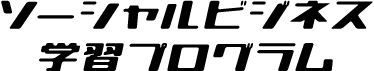 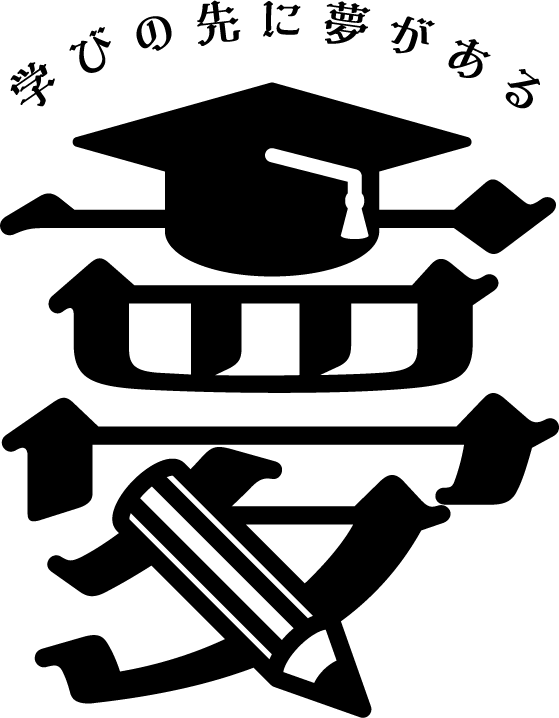 高校名クラス出席番号名前